Langafel CE Primary School DT Coverage and Progression of Skills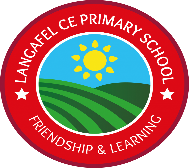 Year RBy the end of EYFS our children will be able to:Safely use a range of tools. Join and manipulate materials to create desired effect. Construct with a clear purpose in mind.Shapes materials using appropriate tools. Year 1By the end of Y1 our children will be able to:Talk about healthy and unhealthy food.Explore and use axels and wheels in a product. Use basic tools to prepare food with help.Design a product based on specific criteria.Create strong joins in structures. Model ideas in words and pictures.Cut a range of materials confidently.Year 2By the end of Y2 our children will be able to:Communicate ideas incorporating types of axel.Be able to join fabric.Stiffen materials. Evaluate ideas and products, comparing to the design. Use variety of techniques to prepare food eg grating, slicing, stirring, cutting techniques)Develop ideas about their choice of materials and components in a variety of ways.Year 3By the end of Y3 our children will be able to:Talk about the different food groups and where food comes from.Combine a range of ingredients. Communicate designs using sketches and diagrams.  Measure and mark out with accuracy.Year 4By the end of Y4 our children will be able to:Explain a balanced diet.                                      Read and follow a recipe. Communicate ideas with exploded diagrams. Cut more intricate shapes eg internal shapes.Investigate and analyse pop up mechanisms ( concertina/box).Year 5By the end of Y5 our children will be able to:Create a prototype for a product. Use cams in a product. Evaluate a product in detail. Select appropriate techniques to strengthen and stable a product.  Produce step by step plans.Make careful and precise measurements. Year 6By the end of Y6 our children will be able to:Plan and cook a savoury dish, using a variety of techniques.Use hidden joins to improve a product.Incorporate electrical components in a product. Communicate ideas through discussion, annotated sketches, cross sectional and exploded diagrams.Refine a product. 